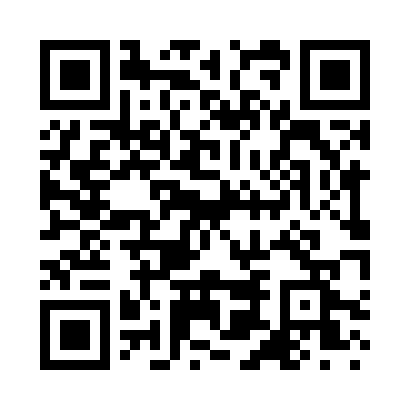 Prayer times for Taheva, EstoniaWed 1 May 2024 - Fri 31 May 2024High Latitude Method: Angle Based RulePrayer Calculation Method: Muslim World LeagueAsar Calculation Method: HanafiPrayer times provided by https://www.salahtimes.comDateDayFajrSunriseDhuhrAsrMaghribIsha1Wed2:535:231:126:269:0211:242Thu2:525:211:126:279:0411:253Fri2:505:181:126:299:0611:254Sat2:495:161:116:309:0811:265Sun2:495:131:116:319:1011:276Mon2:485:111:116:339:1211:287Tue2:475:091:116:349:1511:298Wed2:465:071:116:359:1711:309Thu2:455:041:116:369:1911:3110Fri2:445:021:116:379:2111:3211Sat2:435:001:116:399:2311:3312Sun2:424:581:116:409:2511:3313Mon2:414:561:116:419:2711:3414Tue2:404:541:116:429:2911:3515Wed2:404:521:116:439:3111:3616Thu2:394:501:116:449:3311:3717Fri2:384:481:116:469:3511:3818Sat2:374:461:116:479:3711:3919Sun2:374:441:116:489:3911:4020Mon2:364:421:116:499:4111:4021Tue2:354:401:116:509:4311:4122Wed2:354:391:116:519:4511:4223Thu2:344:371:116:529:4711:4324Fri2:334:351:126:539:4911:4425Sat2:334:341:126:549:5011:4526Sun2:324:321:126:559:5211:4527Mon2:324:311:126:569:5411:4628Tue2:314:291:126:579:5511:4729Wed2:314:281:126:579:5711:4830Thu2:304:271:126:589:5911:4931Fri2:304:251:126:5910:0011:49